ДвигательДвигательДвигательДвигатель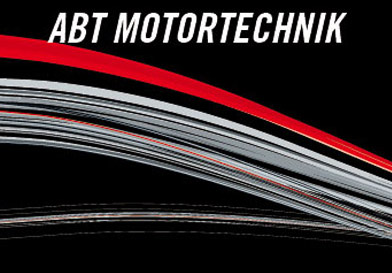 Увеличение мощности до прим. 154 kW (211 HP), 330 Nm8K0118211***Audi A4 1.8 TFSI 88 kW (120 HP) 230 Nm - оптимизация блока управления двигателем (ECU)УстановкаИтогоУвеличение мощности до прим.  154 kW (211 HP), 330 Nm8K0118211***Audi A4 1.8 TFSI 118 kW (160 HP), 250 Nm - оптимизация блока управления двигателем (ECU)УстановкаИтогоУвеличение мощности до прим.  125 kW (170 HP), 370 Nm8K0120170***Audi A4 2.0 TDI 105 kW (143 HP), 320 Nm - оптимизация блока управления двигателем (ECU)УстановкаИтогоУвеличение мощности до прим.  140 kW (190 HP), 390 Nm8K0120190***Audi A4 2.0 TDI 125 kW (170 HP), 350 Nm - оптимизация блока управления двигателем (ECU)УстановкаИтогоУвеличение мощности до прим. 169 kW (230 HP), 430 Nm8J0120300***Audi A4 2.7 TDI 140 kW (190 HP), 400 Nm - оптимизация блока управления двигателем (ECU)УстановкаИтогоУвеличение мощности до прим.  207 kW (282 HP), 560 Nm8K0130282***Audi A4 3.0 TDI 176 kW (240 HP), 500 Nm - оптимизация блока управления двигателем (ECU)УстановкаИтого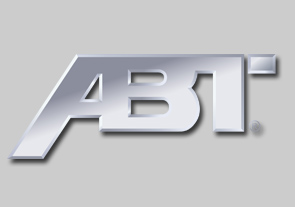 ABT Power R увеличение мощности8K0130310***увеличение до прим.   228 kW (310 HP), 610 Nm Audi A4 3.0l TDI 176 kW (240 HP), 500 Nm - оптимизация блока управления двигателем (ECU) - ABT турбонагнетательУстановкаПо запросуИтогоУвеличение мощности до прим.  202 kW (275 HP), 390 Nm8K0120275***Audi A4 2,0TFSI 132 kW (180 HP), 320 Nm - оптимизация блока управления двигателем (ECU)УстановкаИтогоУвеличение мощности до прим.  202 kW (275 HP), 390 Nm8K0120275***Audi A4 2,0TFSI 155 kW (211 HP), 350 Nm - оптимизация блока управления двигателем (ECU)УстановкаИтого